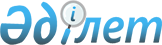 Текелі қалалық мәслихатының 2015 жылғы 22 желтоқсандағы "Текелі қаласының 2016-2018 жылдарға арналған бюджеті туралы" № 44-286 шешіміне өзгерістер енгізу туралы
					
			Күшін жойған
			
			
		
					Алматы облысы Текелі қалалық мәслихатының 2016 жылғы 20 мамырдағы № 5-24 шешімі. Алматы облысы Әділет департаментінде 2016 жылы 30 мамырда № 3859 болып тіркелді. Күші жойылды - Алматы облысы Текелі қалалық мәслихатының 2017 жылғы 8 маусымдағы № 15-96 шешімімен
      Ескерту. Күші жойылды - Алматы облысы Текелі қалалық мәслихатының 08.06.2017 № 15-96 шешімімен (алғашқы ресми жарияланған күнінен кейін күнтізбелік он күн өткен соң қолданысқа енгізіледі).

      2008 жылғы 4 желтоқсандағы Қазақстан Республикасының Бюджет кодексінің 106-бабының 4-тармағына, "Қазақстан Республикасындағы жергілікті мемлекеттік басқару және өзін-өзі басқару туралы" 2001 жылғы 23 қаңтардағы Қазақстан Республикасы Заңының 6-бабы 1-тармағының 1) тармақшасына сәйкес, Текелі қалалық мәслихаты ШЕШІМ ҚАБЫЛДАДЫ:

      1. Текелі қалалық мәслихатының 2015 жылғы 22 желтоқсандағы "Текелі қаласының 2016-2018 жылдарға арналған бюджеті туралы" № 44-286 шешіміне (нормативтік құқықтық актілерді мемлекеттік тіркеу Тізілімінде 2015 жылдың 29 желтоқсанында № 3650 тіркелген, 2016 жылғы 8 қаңтарында № 2 (3265), 2016 жылғы 15 қаңтарында № 3 (3266) қалалық "Текелі тынысы" газетінде жарияланған)), Текелі қалалық мәслихатының 2016 жылғы 5 ақпандағы "Текелі қалалық мәслихатының 2015 жылғы 22 желтоқсандағы "Текелі қаласының 2016-2018 жылдарға арналған бюджеті туралы" № 44-286 шешіміне өзгерістер енгізу туралы" № 47-301 шешіміне (нормативтік құқықтық актілерді мемлекеттік тіркеу Тізілімінде 2016 жылдың 16 ақпанында № 3721 тіркелген, 2016 жылғы 26 ақпандағы № 9 (3272) қалалық "Текелі тынысы" газетінде жарияланған)), Текелі қалалық мәслихатының 2016 жылғы 28 наурыздағы "Текелі қалалық мәслихатының 2015 жылғы 22 желтоқсандағы "Текелі қаласының 2016-2018 жылдарға арналған бюджеті туралы" № 44-286 шешіміне өзгерістер енгізу туралы" № 2-6 шешіміне (нормативтік құқықтық актілерді мемлекеттік тіркеу Тізілімінде 2016 жылдың 4 сәуірінде № 3769 тіркелген, 2016 жылғы 8 сәуірдегі № 15 (3278), 2016 жылғы 15 сәуірдегі № 16 (3279), 2016 жылғы 22 сәуірдегі № 17 (3280) қалалық "Текелі тынысы" газетінде жарияланған)) келесі өзгерістер енгізілсін:

      көрсетілген шешімнің 1-тармағы жаңа редакцияда баяндалсын:

      "1. 2016-2018 жылдарға арналған қала бюджеті 1, 2 және 3-қосымшаларға сәйкес, соның ішінде 2016 жылға келесі көлемдерде бекітілсін:

      1) кірістер 3212507 мың теңге, соның ішінде:

      салықтық түсімдер 204542 мың теңге;

      салықтық емес түсімдер 7579 мың теңге;

      негізгі капиталды сатудан түсетін түсімдер 7819 мың теңге;

      трансферттер түсімі 2992567 мың теңге, соның ішінде:

      ағымдағы нысаналы трансферттер 1261454 мың теңге;

      нысаналы даму трансферттері 814123 мың теңге;

      субвенциялар 916990 мың теңге;

      2) шығындар 3223988 мың теңге;

      3) таза бюджеттік кредиттеу 458507 мың теңге, соның ішінде:

      бюджеттік кредиттер 458507 мың теңге;

      бюджеттік кредиттерді өтеу 0 теңге;

      4) қаржы активтерімен операциялар бойынша сальдо 5910 мың теңге;

      5) бюджет тапшылығы (профицитi) (-) 475898 мың теңге;

      6) бюджет тапшылығын қаржыландыру (профицитiн пайдалану) 475898 мың теңге.".

      2. Көрсетілген шешімнің 1-қосымшасы осы шешімнің 1-қосымшасына сәйкес жаңа редакцияда баяндалсын.

      3. "Текелі қаласының экономика және бюджеттік жоспарлау бөлімі" мемлекеттік мекемесінің басшысына (келісім бойынша Ф. С. Мырзахметова) осы шешімді әділет органдарында мемлекеттік тіркелгеннен кейін ресми және мерзімді баспа басылымдарында, сондай-ақ Қазақстан Республикасының Үкіметі айқындаған интернет-ресурста және қалалық мәслихаттың интернет-ресурсында жариялау жүктелсін.

      4. Осы шешімнің орындалуын бақылау Текелі қалалық мәслихатының "Бюджет және экономика мәселесі бойынша" тұрақты комиссиясына жүктелсін.

      5. Осы шешім 2016 жылдың 1 қаңтарынан бастап қолданысқа енгізіледі. Текелі қаласының 2016 жылға арналған бюджеті
					© 2012. Қазақстан Республикасы Әділет министрлігінің «Қазақстан Республикасының Заңнама және құқықтық ақпарат институты» ШЖҚ РМК
				
      Текелі қалалық мәслихаты

      сессиясының төрағасы

Л. Төлеуханова

      Текелі қалалық мәслихатының 

      хатшысы

Н. Калиновский
Текелі қалалық мәслихатының 2016 жылғы 20 мамырдағы "Текелі қалалық мәслихатының 2015 жылғы 22 желтоқсандағы "Текелі қаласының 2016-2018 жылдарға арналған бюджеті туралы" № 44-286 шешіміне өзгерістер енгізу туралы" № 5-24 шешіміне 1 қосымша Текелі қалалық мәслихатының 2015 жылғы 22 желтоқсандағы "Текелі қаласының 2016-2018 жылдарға арналған бюджеті туралы" № 44-286 шешімімен бекітілген 1 қосымша
Санаты 
Санаты 
Санаты 
Санаты 
Санаты 
Сомасы 

(мың

теңге)
Сыныбы 
Сыныбы 
Сыныбы 
Сыныбы 
Сомасы 

(мың

теңге)
Ішкі сыныбы 
Ішкі сыныбы 
Ішкі сыныбы 
Сомасы 

(мың

теңге)
Атауы
Атауы
Сомасы 

(мың

теңге)
1. Кірістер
3 212 507
3 212 507
1
Салықтық түсімдер
204 542
204 542
01
Табыс салығы
43 750
43 750
2
Жеке табыс салығы
43 750
43 750
04
Меншікке салынатын салықтар
98 067
98 067
1
Мүлікке салынатын салықтар
44 320
44 320
3
Жер салығы 
7 951
7 951
4
Көлік құралдарына салынатын салық
45 692
45 692
5
Бірыңғай жер салығы
104
104
05
Тауарларға, жұмыстарға және қызметтерге салынатын iшкi салықтар
57 690
57 690
2
Акциздер
3 018
3 018
3
Табиғи және басқа да ресурстарды пайдаланғаны үшiн түсетiн түсiмдер
24 880
24 880
4
Кәсiпкерлiк және кәсiби қызметтi жүргiзгенi үшiн алынатын алымдар
29 438
29 438
5
Ойын бизнесіне салық
354
354
 08
Заңдық мәнді іс-әрекеттерді жасағаны және (немесе) оған уәкілеттігі бар мемлекеттік органдар немесе лауазымды адамдар құжаттар бергені үшін алынатын міндетті төлемдер
5 035
5 035
1
Мемлекеттік баж
5 035
5 035
2
Салықтық емес түсімдер
7 579
7 579
01
Мемлекеттік меншіктен түсетін кірістер
1 190
1 190
5
Мемлекет меншігіндегі мүлікті жалға беруден түсетін кірістер
1 190
1 190
04
Мемлекеттік бюджеттен қаржыландырылатын, сондай-ақ Қазақстан Республикасы Ұлттық Банкінің бюджетінен (шығыстар сметасынан) қамтылатын және қаржыландырылатын мемлекеттік мекемелер салатын айыппұлдар, өсімпұлдар, санкциялар, өндіріп алулар
200
200
 1
Мұнай секторы ұйымдарынан түсетін түсімдерді қоспағанда, мемлекеттік бюджеттен қаржыландырылатын, сондай-ақ Қазақстан Республикасы Ұлттық Банкінің бюджетінен (шығыстар сметасынан) ұсталатын және қаржыландырылатын мемлекеттік мекемелер салатын айыппұлдар, өсімпұлдар, санкциялар, өндіріп алулар
200
200
06
Өзге де салықтық емес түсiмдер
6 189
6 189
1
Өзге де салықтық емес түсiмдер
6 189
6 189
3
Негізгі капиталды сатудан түсетін түсімдер
7 819
7 819
01
Мемлекеттік мекемелерге бекітілген мемлекеттік мүлікті сату
5 093
5 093
1
Мемлекеттік мекемелерге бекітілген мемлекеттік мүлікті сату
5 093
5 093
03
Жердi және материалдық емес активтердi сату
2 726
2 726
1
Жерді сату 
2 026
2 026
2
Материалдық емес активтерді сату 
700
700
4
Трансферттердің түсімдері
2 992 567
2 992 567
02
Мемлекеттiк басқарудың жоғары тұрған органдарынан түсетiн трансферттер
2 992 567
2 992 567
2
Облыстық бюджеттен түсетiн трансферттер
2 992 567
2 992 567
Функционалдық топ 
Функционалдық топ 
Функционалдық топ 
Функционалдық топ 
Функционалдық топ 
Функционалдық топ 
 сомасы 

 (мың теңге)
Кіші функция
Кіші функция
Кіші функция
Кіші функция
Кіші функция
Бюджеттік бағдарламалардың әкімшісі
Бюджеттік бағдарламалардың әкімшісі
Бюджеттік бағдарламалардың әкімшісі
Бюджеттік бағдарламалардың әкімшісі
Бағдарлама
Бағдарлама
Атауы
2. Шығындар
3 223 988
01
Жалпы сипаттағы мемлекеттiк қызметтер
137 647
1
1
Мемлекеттiк басқарудың жалпы функцияларын орындайтын өкiлдi, атқарушы және басқа органдар
105 188
112
Аудан (облыстық маңызы бар қала) мәслихатының аппараты
14 980
001
Аудан (облыстық маңызы бар қала) мәслихатының қызметін қамтамасыз ету жөніндегі қызметтер
14 780
003
Мемлекеттік органның күрделі шығыстары
200
122
Аудан (облыстық маңызы бар қала) әкімінің аппараты
76 347
001
Аудан (облыстық маңызы бар қала) әкімінің қызметін қамтамасыз ету жөніндегі қызметтер
75 221
003
Мемлекеттік органның күрделі шығыстары
1 126
123
Қаладағы аудан, аудандық маңызы бар қала, кент, ауыл, ауылдық округ әкімінің аппараты
13 861
001
Қаладағы аудан, аудандық маңызы бар қала, кент, ауыл, ауылдық округ әкімінің қызметін қамтамасыз ету жөніндегі қызметтер
13 861
2
2
Қаржылық қызмет
18 231
452
Ауданның (облыстық маңызы бар қаланың) қаржы бөлімі
18 231
001
Ауданның (облыстық маңызы бар қаланың) бюджетін орындау және коммуналдық меншігін басқару саласындағы мемлекеттік саясатты іске асыру жөніндегі қызметтер 
12 507
003
Салық салу мақсатында мүлікті бағалауды жүргізу
380
010
Жекешелендіру, коммуналдық меншікті басқару, жекешелендіруден кейінгі қызмет және осыған байланысты дауларды реттеу 
644
028
Коммуналдық меншікке мүлікті сатып алу
4 700
5
5
Жоспарлау және статистикалық қызмет
14 228
453
Ауданның (облыстық маңызы бар қаланың) экономика және бюджеттік жоспарлау бөлімі
14 228
001
Экономикалық саясатты, мемлекеттік жоспарлау жүйесін қалыптастыру және дамыту саласындағы мемлекеттік саясатты іске асыру жөніндегі қызметтер
14 168
004
Мемлекеттік органның күрделі шығыстары
60
02
Қорғаныс 
2 508
1
1
Әскери мұқтаждар 
1 428
122
Аудан (облыстық маңызы бар қала) әкімінің аппараты
1 428
005
Жалпыға бірдей әскери міндетті атқару шеңберіндегі іс-шаралар
1 428
2
2
Төтенше жағдайлар жөнiндегi жұмыстарды ұйымдастыру
1 080
122
Аудан (облыстық маңызы бар қала) әкімінің аппараты
1 080
007
Аудандық (қалалық) ауқымдағы дала өрттерінің, сондай-ақ мемлекеттік өртке қарсы қызмет органдары құрылмаған елдi мекендерде өрттердің алдын алу және оларды сөндіру жөніндегі іс-шаралар
1 080
03
Қоғамдық тәртіп, қауіпсіздік, құқықтық, сот, қылмыстық-атқару қызметі
4 066
9
9
Қоғамдық тәртіп және қауіпсіздік саласындағы басқа да қызметтер
4 066
485
Ауданның (облыстық маңызы бар қаланың) жолаушылар көлігі және автомобиль жолдары бөлімі
4 066
021
Елдi мекендерде жол қозғалысы қауiпсiздiгін қамтамасыз ету
4 066
04
Білім беру
1 163 940
1
1
Мектепке дейiнгi тәрбие және оқыту
220 836
464
Ауданның (облыстық маңызы бар қаланың) білім бөлімі
220 836
009
Мектепке дейінгі тәрбие мен оқыту ұйымдарының қызметін қамтамасыз ету
85 137
040
Мектепке дейінгі білім беру ұйымдарында мемлекеттік білім беру тапсырысын іске асыруға
135 699
2
2
Бастауыш, негізгі орта және жалпы орта білім беру
859 818
464
Ауданның (облыстық маңызы бар қаланың) білім бөлімі
859 818
003
Жалпы білім беру
806 867
006
Балаларға қосымша білім беру 
52 951
9
9
Бiлiм беру саласындағы өзге де қызметтер
83 286
464
Ауданның (облыстық маңызы бар қаланың) білім бөлімі
83 286
001
Жергілікті деңгейде білім беру саласындағы мемлекеттік саясатты іске асыру жөніндегі қызметтер
13 904
004
Ауданның (облыстық маңызы бар қаланың) мемлекеттік білім беру мекемелерінде білім беру жүйесін ақпараттандыру
4 500
005
Ауданның (облыстық маңызы бар қаланың) мемлекеттік білім беру мекемелер үшін оқулықтар мен оқу-әдiстемелiк кешендерді сатып алу және жеткізу
34 716
015
Жетім баланы (жетім балаларды) және ата-аналарының қамқорынсыз қалған баланы (балаларды) күтіп-ұстауға қамқоршыларға (қорғаншыларға) ай сайынға ақшалай қаражат төлемі
20 100
067
Ведомстволық бағыныстағы мемлекеттік мекемелерінің және ұйымдарының күрделі шығыстары
10 066
06
Әлеуметтiк көмек және әлеуметтiк қамсыздандыру
158 179
1
1
Әлеуметтiк қамсыздандыру
11 984
451
Ауданның (облыстық маңызы бар қаланың) жұмыспен қамту және әлеуметтік бағдарламалар бөлімі
11 054
005
Мемлекеттік атаулы әлеуметтік көмек 
1 967
016
18 жасқа дейінгі балаларға мемлекеттік жәрдемақылар
9 087
464
Ауданның (облыстық маңызы бар қаланың) білім бөлімі
930
030
Патронат тәрбиешілерге берілген баланы (балаларды) асырап бағу
930
2
2
Әлеуметтік көмек 
116 565
451
Ауданның (облыстық маңызы бар қаланың) жұмыспен қамту және әлеуметтік бағдарламалар бөлімі
112 779
002
Жұмыспен қамту бағдарламасы
34 141
004
Ауылдық жерлерде тұратын денсаулық сақтау, білім беру, әлеуметтік қамтамасыз ету, мәдениет, спорт және ветеринар мамандарына отын сатып алуға Қазақстан Республикасының заңнамасына сәйкес әлеуметтік көмек көрсету
276
006
Тұрғын үйге көмек көрсету
15 623
007
Жергілікті өкілетті органдардың шешімі бойынша мұқтаж азаматтардың жекелеген топтарына әлеуметтік көмек
12 870
010
Үйден тәрбиеленіп оқытылатын мүгедек балаларды материалдық қамтамасыз ету
1 731
014
Мұқтаж азаматтарға үйде әлеуметтiк көмек көрсету
32 935
017
Мүгедектерді оңалту жеке бағдарламасына сәйкес, мұқтаж мүгедектерді міндетті гигиеналық құралдармен және ымдау тілі мамандарының қызмет көрсетуін, жеке көмекшілермен қамтамасыз ету
15 203
464
Ауданның (облыстық маңызы бар қаланың) білім бөлімі
3 786
008
Жергілікті өкілді органдардың шешімі бойынша білім беру ұйымдарының күндізгі оқу нысанында оқитындар мен тәрбиеленушілерді қоғамдық көлікте (таксиден басқа) жеңілдікпен жол жүру түрінде әлеуметтік қолдау 
3 786
9
9
Әлеуметтiк көмек және әлеуметтiк қамтамасыз ету салаларындағы өзге де қызметтер
29 630
451
Ауданның (облыстық маңызы бар қаланың) жұмыспен қамту және әлеуметтік бағдарламалар бөлімі
28 067
001
Жергілікті деңгейде халық үшін әлеуметтік бағдарламаларды жұмыспен қамтуды қамтамасыз етуді іске асыру саласындағы мемлекеттік саясатты іске асыру жөніндегі қызметтер 
23 699
011
Жәрдемақыларды және басқа да әлеуметтік төлемдерді есептеу, төлеу мен жеткізу бойынша қызметтерге ақы төлеу
964
050
Қазақстан Республикасында мүгедектердің құқықтарын қамтамасыз ету және өмір сүру сапасын жақсарту жөніндегі 2012 - 2018 жылдарға арналған іс-шаралар жоспарын іске асыру
3 404
485
Ауданның (облыстық маңызы бар қаланың) жолаушылар көлігі және автомобиль жолдары бөлімі
1 563
050
Қазақстан Республикасында мүгедектердің құқықтарын қамтамасыз ету және өмір сүру сапасын жақсарту жөніндегі 2012 - 2018 жылдарға арналған іс-шаралар жоспарын іске асыру
1 563
07
Тұрғын үй-коммуналдық шаруашылық
574 089
1
1
Тұрғын үй шаруашылығы
88 362
123
Қаладағы аудан, аудандық маңызы бар қала, кент, ауыл, ауылдық округ әкімінің аппараты
1 739
027
Жұмыспен қамту 2020 жол картасы бойынша қалаларды және ауылдық елді мекендерді дамыту шеңберінде объектілерді жөндеу және абаттандыру
1 739
487
Ауданның (облыстық маңызы бар қаланың) тұрғын үй-коммуналдық шаруашылық және тұрғын үй инспекция бөлімі
86 623
001
Тұрғын үй-коммуналдық шаруашылық және тұрғын үй қоры саласында жергілікті деңгейде мемлекеттік саясатты іске асыру бойынша қызметтер
14 020
003
Мемлекеттік органның күрделі шығыстары
9 142
006
Азаматтардың жекелеген санаттарын тұрғын үймен қамтамасыз ету
52 000
007
Авариялық және ескiрген тұрғын үйлердi бұзу
4 470
041
Жұмыспен қамту 2020 жол картасы бойынша қалалар мен ауылдық елді мекендерді дамыту шеңберінде объектілерді жөндеу және абаттандыру
6 991
2
2
Коммуналдық шаруашылық
21 635
487
Ауданның (облыстық маңызы бар қаланың) тұрғын үй-коммуналдық шаруашылық және тұрғын үй инспекция бөлімі
21 635
016
Сумен жабдықтау және су бұру жүйесінің жұмыс істеуі
17 048
028
Коммуналдық шаруашылықты дамыту
4 587
3
3
Елді-мекендерді көркейту
464 092
123
Қаладағы аудан, аудандық маңызы бар қала, кент, ауыл, ауылдық округ әкімінің аппараты
3 192
008
Елді мекендердегі көшелерді жарықтандыру
967
009
Елді мекендердің санитариясын қамтамасыз ету
1 000
011
Елді мекендерді абаттандыру мен көгалдандыру
1 225
487
Ауданның (облыстық маңызы бар қаланың) тұрғын үй-коммуналдық шаруашылық және тұрғын үй инспекция бөлімі
460 900
017
Елдi мекендердiң санитариясын қамтамасыз ету
22 800
025
Елдi мекендердегі көшелердi жарықтандыру
116 280
030
Елді мекендерді абаттандыру және көгалдандыру
315 808
031
Жерлеу орындарын ұстау және туыстары жоқ адамдарды жерлеу
6 012
08
Мәдениет, спорт, туризм және ақпараттық кеңістiк
84 307
1
1
Мәдениет саласындағы қызмет
30 806
455
Ауданның (облыстық маңызы бар қаланың) мәдениет және тілдерді дамыту бөлімі
30 806
003
Мәдени-демалыс жұмысын қолдау
30 806
2
2
Спорт 
8 629
465
Ауданның (облыстық маңызы бар қаланың) дене шынықтыру және спорт бөлімі
8 629
001
Жергілікті деңгейде дене шынықтыру және спорт саласындағы мемлекеттік саясатты іске асыру жөніндегі қызметтер
5 783
006
Аудандық (облыстық маңызы бар қалалық) деңгейде спорттық жарыстар өткiзу
704
007
Әртүрлi спорт түрлерi бойынша аудан (облыстық маңызы бар қала) құрама командаларының мүшелерiн дайындау және олардың облыстық спорт жарыстарына қатысуы
2 142
3
3
Ақпараттық кеңiстiк
21 208
455
Ауданның (облыстық маңызы бар қаланың) мәдениет және тілдерді дамыту бөлімі
10 101
006
Аудандық (қалалық) кiтапханалардың жұмыс iстеуi
9 320
007
Мемлекеттiк тiлдi және Қазақстан халқының басқа да тiлдерін дамыту
781
456
Ауданның (облыстық маңызы бар қаланың) ішкі саясат бөлімі
11 107
002
Мемлекеттік ақпараттық саясат жүргізу жөніндегі қызметтер
11 107
9
9
Мәдениет, спорт, туризм және ақпараттық кеңiстiктi ұйымдастыру жөнiндегi өзге де қызметтер
23 664
455
Ауданның (облыстық маңызы бар қаланың) мәдениет және тілдерді дамыту бөлімі
7 323
001
Жергілікті деңгейде тілдерді және мәдениетті дамыту саласындағы мемлекеттік саясатты іске асыру жөніндегі қызметтер
7 323
456
Ауданның (облыстық маңызы бар қаланың) ішкі саясат бөлімі
16 341
001
Жергілікті деңгейде ақпарат, мемлекеттілікті нығайту және азаматтардың әлеуметтік сенімділігін қалыптастыру саласында мемлекеттік саясатты іске асыру жөніндегі қызметтер
16 341
10
Ауыл, су, орман, балық шаруашылығы, ерекше қорғалатын табиғи аумақтар, қоршаған ортаны және жануарлар дүниесін қорғау, жер қатынастары
36 788
1
1
Ауыл шаруашылығы
20 301
462
Ауданның (облыстық маңызы бар қаланың) ауыл шаруашылығы бөлімі
8 819
001
Жергілікті деңгейде ауыл шаруашылығы саласындағы мемлекеттік саясатты іске асыру жөніндегі қызметтер
8 819
473
Ауданның (облыстық маңызы бар қаланың) ветеринария бөлімі
11 482
001
Жергілікті деңгейде ветеринария саласындағы мемлекеттік саясатты іске асыру жөніндегі қызметтер
8 782
003
Мемлекеттік органның күрделі шығыстары 
39
006
Ауру жануарларды санитарлық союды ұйымдастыру
50
007
Қаңғыбас иттер мен мысықтарды аулауды және жоюды ұйымдастыру
1 100
008
Алып қойылатын және жойылатын ауру жануарлардың, жануарлардан алынатын өнімдер мен шикізаттың құнын иелеріне өтеу
1 185
009
Жануарлардың энзоотиялық аурулары бойынша ветеринариялық іс-шараларды жүргізу
16
010
Ауыл шаруашылығы жануарларын сәйкестендіру жөніндегі іс-шараларды өткізу
310
6
6
Жер қатынастары
9 829
463
Ауданның (облыстық маңызы бар қаланың) жер қатынастары бөлімі
9 829
001
Аудан (облыстық маңызы бар қала) аумағында жер қатынастарын реттеу саласындағы мемлекеттік саясатты іске асыру жөніндегі қызметтер
9 829
9
9
Ауыл, су, орман, балық шаруашылығы, қоршаған ортаны қорғау және жер қатынастары саласындағы басқа да қызметтер
6 658
473
Ауданның (облыстық маңызы бар қаланың) ветеринария бөлімі
6 658
011
Эпизоотияға қарсы іс-шаралар жүргізу
6 658
11
Өнеркәсіп, сәулет, қала құрылысы және құрылыс қызметі
14 976
2
2
Сәулет, қала құрылысы және құрылыс қызметі
14 976
467
Ауданның (облыстық маңызы бар қаланың) құрылыс бөлімі
7 251
001
Жергілікті деңгейде құрылыс саласындағы мемлекеттік саясатты іске асыру жөніндегі қызметтер
7 251
468
Ауданның (облыстық маңызы бар қаланың) сәулет және қала құрылысы бөлімі
7 725
001
Жергілікті деңгейде сәулет және қала құрылысы саласындағы мемлекеттік саясатты іске асыру жөніндегі қызметтер
7 725
12
Көлiк және коммуникация
264 026
1
1
Автомобиль көлігі
254 689
485
Ауданның (облыстық маңызы бар қаланың) жолаушылар көлігі және автомобиль жолдары бөлімі
254 689
022
Көлік инфрақұрылымын дамыту
85 418
023
Автомобиль жолдарының жұмыс істеуін қамтамасыз ету
24 300
045
Аудандық маңызы бар автомобиль жолдарын және елді-мекендердің көшелерін күрделі және орташа жөндеу
144 971
9
9
Көлiк және коммуникациялар саласындағы өзге де қызметтер
9 337
485
Ауданның (облыстық маңызы бар қаланың) жолаушылар көлігі және автомобиль жолдары бөлімі
9 337
001
Жергілікті деңгейде жолаушылар көлігі және автомобиль жолдары саласындағы мемлекеттік саясатты іске асыру жөніндегі қызметтер
5 711
024
Кентiшiлiк (қалаiшiлiк), қала маңындағы ауданiшiлiк қоғамдық жолаушылар тасымалдарын ұйымдастыру
3 626
13
Басқалар
780 695
3
3
Кәсiпкерлiк қызметтi қолдау және бәсекелестікті қорғау
9 618
469
Ауданның (облыстық маңызы бар қаланың) кәсіпкерлік бөлімі
9 618
001
Жергілікті деңгейде кәсіпкерлік дамыту саласындағы мемлекеттік саясатты іске асыру жөніндегі қызметтер
7 618
003
Кәсіпкерлік қызметті қолдау
2 000
9
9
Басқалар
771 077
123
Қаладағы аудан, аудандық маңызы бар қала, кент, ауыл, ауылдық округ әкімінің аппараты
881
040
"Өңірлерді дамыту" Бағдарламасы шеңберінде өңірлерді экономикалық дамытуға жәрдемдесу бойынша шараларды іске асыру
881
452
Ауданның (облыстық маңызы бар қаланың) қаржы бөлімі
2 199
012
Ауданның (облыстық маңызы бар қаланың) жергілікті атқарушы органының резерві 
2 199
453
Ауданның (облыстық маңызы бар қаланың) экономика және бюджеттік жоспарлау бөлімі
0
003
Жергілікті бюджеттік инвестициялық жобалардың техникалық-экономикалық негіздемелерін және мемлекеттік-жекешелік әріптестік жобалардың, оның ішінде концессиялық жобалардың конкурстық құжаттамаларын әзірлеу немесе түзету, сондай-ақ қажетті сараптамаларын жүргізу, мемлекеттік-жекешелік әріптестік жобаларды, оның ішінде концессиялық жобаларды консультациялық сүйемелдеу
0
487
Ауданның (облыстық маңызы бар қаланың) тұрғын үй-коммуналдық шаруашылық және тұрғын үй инспекциясы бөлімі
767 997
044
Моноқалаларда ағымдағы жайластыру
49 789
085
Моноқалаларда бюджеттік инвестициялық жобаларды іске асыру
718 208
15
Трансферттер
2 767
1
1
Трансферттер
2 767
452
Ауданның (облыстық маңызы бар қаланың) қаржы бөлімі
2 767
006
Пайдаланылмаған (толық пайдаланылмаған) нысаналы трансферттерді қайтару
2 767
3. Таза бюджеттік кредиттеу
458 507
Бюджеттік кредиттер
458 507
07
Тұрғын үй-коммуналдық шаруашылық
458 507
1
1
Тұрғын үй шаруашылығы
458 507
487
Ауданның (облыстық маңызы бар қаланың) тұрғын үй-коммуналдық шаруашылық және тұрғын үй инспекция бөлімі
458 507
053
Жылу, сумен жабдықтау және су бұру жүйелерін реконструкция және құрылыс үшін кредит беру
458 507
Санаты 
Санаты 
Санаты 
Санаты 
Сомасы 

(мың

теңге)
Сыныбы
Сыныбы
Сыныбы
Сомасы 

(мың

теңге)
 Ішкі сыныбы 
 Ішкі сыныбы 
Сомасы 

(мың

теңге)
Атауы
Сомасы 

(мың

теңге)
Бюджеттік кредиттерді өтеу
0
Функционалдық топ 
Функционалдық топ 
Функционалдық топ 
Функционалдық топ 
Функционалдық топ 
Сомасы (мың теңге)
Кіші функция 
Кіші функция 
Кіші функция 
Кіші функция 
Сомасы (мың теңге)
Бюджеттік бағдарламалардың әкімшісі
Бюджеттік бағдарламалардың әкімшісі
Бюджеттік бағдарламалардың әкімшісі
Сомасы (мың теңге)
Бағдарлама
Бағдарлама
Сомасы (мың теңге)
Атауы
Сомасы (мың теңге)
4. Қаржы активтерімен операциялар
бойынша сальдо
5910
Қаржы активтерін сатып алу
5910
13
Басқалар
5910
9
Басқалар
5910
456
Ауданның (облыстық маңызы бар қаланың) ішкі саясат бөлімі
5910
065
Заңды тұлғалардың жарғылық капиталын қалыптастыру немесе ұлғайту
5910
Санаты
Санаты
Санаты
Санаты
Санаты
Сомасы мың теңге
Сыныбы
Сыныбы
Сыныбы
Сыныбы
Сомасы мың теңге
Ішкі сыныбы 
Ішкі сыныбы 
Сомасы мың теңге
Атауы
Сомасы мың теңге
5. Бюджет тапшылығы (профициті)
-475898
6. Бюджет тапшылығын қаржыландыру (профицитін пайдалану)
475898
7
7
Қарыздар түсімі
458507
01
Мемлекеттік ішкі қарыздар
458507
2
Қарыз алу келісім-шарттары
458507
8
8
Бюджет қаражаттарының пайдаланылатын қалдықтары
17391
01
Бюджет қаражаты қалдықтары
17391
1
Бюджет қаражатының бос қалдықтары
17391